Auf dem Computer finden sich sehr viele unterschiedliche Dateien. Die Dateiendung gibt dem Computer Auskunft, mit welchem Programm er welche Datei öffnen soll. Die Lösungen kannst du selbständig, mit Hilfe eines Spiegels vergleichen.Was für eine Dateiendunge haben wohl diese Dokumente?  Um was für eine Datei wird es sich wohl handeln?Lösungen: Benütze einen Spiegel um die Lösungen lesen zu können.ietadtxeT .8  ietaddliB .7  ietaD tnioP rewoP .6  ietadkisuM .5  xslX .4  xcoD .3  piZ .2  fdp .1Lösungen:Was für eine Dateiendunge haben wohl diese Dokumente?  Um was für eine Datei wird es sich wohl handeln?TippsAuf der Internetseite http://www.endungen.de kann man alle Dateiendungen nachschlagen.DateiendungenICT1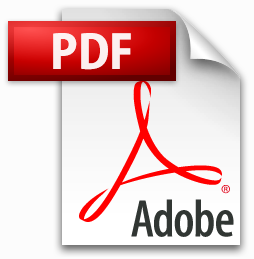 2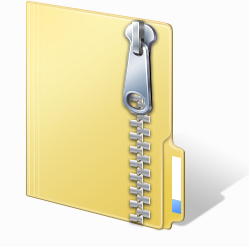 3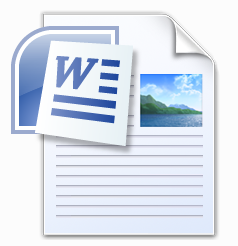 4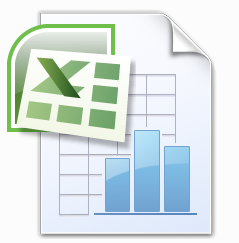 5.	.mp36	.pptx7	.jpeg8	.txt12PdfZip34Docxxlsx5.	.mp36	.pptxMusikdateiPower Point Datei7	.jpeg8	.txtBilddateiTextdokument